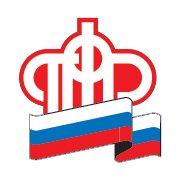  Пенсионный фонд Российской ФедерацииВажная информация для первокурсников, получающих пенсию по потере кормильца         Клиентская служба в Маловишерском районе Управления ПФР в Боровичском районе (межрайонного) напоминает первокурсникам, получающим пенсию по потере кормильца, о необходимости предоставления в ПФР справки из учебного заведения. Это необходимо сделать для продления выплаты пенсии.Речь идёт о молодых людях, которые достигли 18 лет, окончили школу и уже поступили в высшие или средние специальные учебные заведения на очное отделение.В справке должна быть указана следующая информация:- фамилия, имя, отчество обучающегося полностью, дата его рождения;- наименование учебного заведения;- угловой штамп образовательного учреждения, дата и регистрационный номер;- факт обучения по очной форме по основным образовательным программам;- срок обучения (начало и окончание);- основание выдачи справки (номер и дата приказа о зачислении);- печать и подпись руководителя образовательного учреждения/подразделения, расшифровка подписи.             Данная справка предоставляется в Пенсионный фонд единожды в начале обучения.  Однако, если студент был отчислен, переведен на иную форму обучения, а также достиг 23-летнего возраста, он должен обязательно сообщить об этом в территориальный орган Пенсионного фонда. В противном случае возникнет переплата, которую Пенсионный фонд будет вынужден взыскать.